ИНСТРУКЦИЯпо охране труда при проведении занятий в учебных мастерскихИОТ-058-20231. Общие требования инструкции по охране труда в учебных мастерских1.1. Занятия в учебных мастерских разрешено посещать учащимся с 5-6 классов, которые прошли надлежащий медицинский осмотр и были проинструктированы по охране труда.К преподаванию допускаются лица, достигшие 18 лет, имеющие высшее или среднее специальное образование, прошедшие медицинский осмотр и инструктаж по охране труда.1.2. Во время занятия учащиеся не должны нарушать правила поведения, а также должны соблюдать требования инструкции по охране труда в учебных мастерских школы, расписание учебных занятий, предписанные режимы труда и отдыха.1.3. Учителя в учебных мастерских обязаны обучать школьников правильному, безопасному обращению с оборудованием (станками, верстаками, тисками и т.д), которое находится в мастерских.Необходимо научить школьников выполнять работу безопасно, следуя требованиям техники безопасности и данной инструкции по технике безопасности в учебных мастерских школы, показать безопасные приемы работы.1.4. В ходе занятий по технологии в учебных мастерских возможно воздействие на учащихся следующих отрицательных факторов:при неправильном положении сидя, возможны нарушения осанки, проблемы с опорно-двигательным аппаратом; недостаточное количество света в учебной мастерской может привести к снижению зрения;поражение электрическим током при проблемах с электрооборудованием в учебной мастерской; высока вероятность получения травмы при отсутствии ограждения во время работы на станках, неполадок электрооборудования, беспорядка на рабочем столе; травмы рук вращающимися частями станков;опасность попадания волос на вращающиеся части оборудования; поражение органов зрения стружкой при работе с металлами; травма подвижной платформой продольно-строгального станка или ползуном;ранение рук во время обработки детали; повреждение рук при неправильной работе с резцом;поражение частями плохо склеенной, косослойной, суковатой древесины; возможны травмы опасные дли органов зрения: ожоги, засорения; травмы ног тяжелым инструментом.В ходе занятий по технологии необходимо соблюдать правила пожарной безопасности, быть информированными о местах расположения первичных средств для тушения пожара.Ответственность за выполнение правил техники безопасности во время работы в школьных учебных мастерских несут учителя технологии.Без прохождения медицинского осмотра учащиеся не могут быть допущены к работе в учебной мастерской1.8. Учащиеся в учебной мастерской должны иметь средства индивидуальной защиты:халат хлопчатобумажный (фартук с нарукавниками);головной убор (берет);рукавицы комбинированные; очки защитные.В учебной мастерской должна находиться укомплектованная медицинская аптечка для оказания первой помощи, выписаны телефоны ближайшего медицинского учреждения и пожарной службы.Для контроля температурного режима в помещении учебной мастерской должен висеть комнатный термометр.Обучение учащихся предмету технологии в учебной мастерской должно проходить в строгом соответствии с образовательной программой образовательного учреждения.Рабочие места в учебных мастерских организуются в соответствии с требованиями охраны труда и техники безопасности.Проведение занятий для учащихся в помещениях учебных мастерских школы разрешается при соблюдении всех норм и требований охраны труда для учебных мастерских общеобразовательных учреждений.Учитель технологии информирует учащихся о следующем:проходы в мастерской не должны загромождаться сумками и портфелями;во время проведения урока технологии и на перемене необходимо соблюдать правила поведения и внутреннего распорядка;передвигаться в помещении мастерской необходимо спокойно и не толкая друг друга; не рекомендуется подходить к открытым окнам и открывать фрамуги;нельзя прикасаться к электрооборудованию, самостоятельно включать станки, брать инструменты, выключать свет;запрещается хлопать дверью;запрещается учащимся приносить острые, колющие и другие опасные для жизни и здоровья предметы и вещества; в учебной мастерской необходимо соблюдать осторожность при пользовании инструментом, при работе на станках;при несчастном случае пострадавший или очевидец должен немедленно сообщить учителю технологии, который уведомит об этом администрацию общеобразовательного учреждения.Учащиеся во время занятий, а также учитель технологии должны быть одеты в спецодежду. Допуск учителей и учащихся к работе без спецодежды и защитных приспособлений не разрешен.Учащиеся, производящие работу по очистке деталей или изделий от ржавчины, краски, грязи, а также при рубке металла и др., должны быть в специальных защитных очках из оргстекла для предохранения от разлетающихся осколков, а также в рабочих рукавицах (или перчатках) для предохранения рук от повреждения.Учитель технологии должен следить за выполнением учениками в учебных мастерских указанных требований по мерам индивидуальной защиты во время работы, а также контролировать должный уход за индивидуальными защитными приспособлениями.В процессе занятий учащиеся должны соблюдать правила личной гигиены, содержать в чистоте свое рабочее место, соблюдать инструкцию по охране труда при проведении занятий в учебных мастерских и правила поведения.Учащиеся, допустившие невыполнение или нарушение инструкции по охране труда при проведении занятий в учебных мастерских, других инструкций при выполнении работ привлекаются к ответственности и со всем классом проводится внеплановый инструктаж по охране труда, а также беседа с педагогом.2. Требования охраны труда перед началом занятий в учебных мастерскихУчитель технологии должен:2.1. Включить освещение в учебной мастерской, убедиться в исправной работе осветительных приборов Освещенность в помещении должна быть не менее 300 лк (20 Вт кв. м) при люминесцентных лампах и не менее 150 лк (48 Вт кв. м) при лампах накаливания.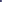 2.2. Убедиться в исправности электрооборудования: светильники должны быть надежно прикреплены к потолку и иметь светорассеивающую арматуру; коммутационные коробки должны быть закрыты; корпуса и крышки выключателей и розеток не должны иметь повреждений, а также оголенных контактов.2.3. Убедиться в рациональной расстановке мебели в мастерской:рабочее место учителя, включающее кафедру, верстак и классную доску, расположить возле входа;классная доска и место преподавателя должны быть хорошо видны с любого рабочего места; расстояние между слесарными верстаками должно быть около 80 см., а между рядами (проходы вдоль мастерской) - не менее 100 см.; от станков верстаки должно отделять расстояние не менее 90 см.; расстояние между столярными верстаками, расположенными в ряд, должно быть не менее 65 см., а между рядами - не менее 70 см.;в столярной мастерской необходимо при размещении верстаков учитывать увеличение их размеров за счет выдвижения зажимных винтов;токарные и фрезерные станки устанавливаются у окон мастерской на расстоянии 40-50 см. от стены;заточный станок устанавливается дальше от других станков.Соблюдать санитарное состояние кабинета технологии, убедиться в целостности стекол в окнах и проветрить кабинет.Убедиться в том, что температура воздуха в учебной мастерской около 18-200С.Учащиеся перед началом работы в учебной мастерской должны:правильно надеть спецодежду; застегнуть обшлага рукавов на пуговицы, избегать завязывать их тесемочкой;спрятать волосы под головной убор (берет, косынку, завязанную без свисающих концов); убрать все лишнее с рабочих мест;соблюдать требования инструкций по охране труда перед началом работы на станках; инструкцию по охране труда при работе на токарном станке по дереву;инструкцию по охране труда при работе на токарном станке по металлу; инструкцию по охране труда при работе на сверлильном станке; инструкцию по охране труда при работе на фрезерном станке;соблюдать инструкции при работе с различными инструментами и на других станках.2.7. Перед работой на станках необходимо обязательно пройти целевой инструктаж и ознакомиться с инструкцией работы на конкретном станке.3. Требования охраны труда во время занятий по технологии в учебных мастерских3.1. Учащимся с проблемами органов слуха рабочие места отводятся за первыми и вторыми столами верстаками). Учащимся с проблемой органов зрения места отводятся ближе к окну за первыми столами.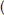 3.2. Не рекомендуется расставлять цветы на подоконниках в учебной мастерской, чтобы не препятствовать прохождению света.3.3. Не загромождать окна предметами.3.4. Заготовки, отходы и другие материалы не должны находиться на рабочем столе и в проходах, если они не требуются для работы.3.5. Учитель технологии должен:а) выдать учащимся исправные инструменты;б) следить за тем, чтобы инструмент был правильно заточен;в) контролировать выполнение работы.г) соблюдать инструкцию по охране труда для учителя технологии в учебной мастерской.3.6. Инструмент должен храниться в специальных отделениях мебели, а в тех случаях, где это предусмотрено конструкцией станка, - внутри него.3.7. Тиски на верстаках устанавливаются на расстоянии между осями. Ширина верстака не менее 0,75 м. Для защиты учащихся от осколков необходимо установить шиты (с ячейками не более 3 мм) высотой не менее 1 м.3.8. Учащиеся, допускаемые к работе, ремонту, затачиванию инструмента, должны быть предварительно проинструктированы и ознакомлены с инструкцией. Работы проводятся под наблюдением учителя технологии (труда).3.9. Молотки, кувалды и другие инструменты должны иметь выпуклую поверхность бойка, гладкую, без заусениц, выбоин, трещин, снабжены прочными рукоятками.Ручки молотков и кувалд должны быть ровными, овального сечения, с утолщениями к их свободным концам.3.10. На хвостовики напильников, стамесок, долот, пил, и других инструментов должны быть прочно насажены ручки, стянутые металлическими кольцами, предотвращающими раскалывание. Длина ручек должна соответствовать инструменту. Работа с неисправными инструментами запрещается.3.11. При работах зубилом и подобными инструментами должны применяться специальные очки для защиты глаз. Учителя технологии должны следить за их обязательным применением.3.12. Пилы (ножовки, поперечные, лучковые и пр.) должны быть правильно и хорошо заточены. Ручки пил должны быть гладко зачищены, хорошо закреплены.3.13. Строгальный инструмент для обработки древесины (шерхебели, рубанки, фуганки и др.) должен иметь гладкие, ровно зачищенные колодки. Задний конец колодки рубанка, шерхебеля и др. в верхней своей части должен быть закруглен. Рукоятки должны быть гладкими. Резцы строгального инструмента должны быть правильно заточены, прочно закреплены к деревянным колодкам и не должны иметь повреждений. 3.14. При ручной работе с древесиной и металлом учащимся необходимо:соблюдать инструкцию по охране труда при ручной обработке древесины в столярной;соблюдать инструкцию по охране труда при ручной обработке металла в слесарной мастерской. 3.15. Станки, электрические приборы, должны быть безопасны и иметь заземление.3.16. Не реже двух раз в год должна проводиться очистка светильников, а окна в помещении учебной мастерской должны быть вымыты.3.17. При открывании окон необходимо фиксировать рамы в открытом положении. При открывании фрамуг обязательно использовать ограничители. Не вставать на подоконник — это опасно.3.18. Перед работой на станках необходимо пройти целевой инструктаж и ознакомиться с инструкцией работы на конкретном станке.Требования техники безопасности в аварийных ситуациях Учитель в учебных мастерских должен:В случае пожара задействовать пожарную сигнализацию, эвакуировать учащихся из помещения учебной мастерской согласно плану эвакуации, отключить электропитание кабинета, сообщить в пожарную службу телефону 101 и директору общеобразовательного учреждения (при отсутствии — иному должностному лицу), по возможности приступить к тушению пожара первичными средствами пожаротушения.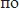 При прорыве системы отопления вывести учащихся из кабинета, постараться устранить неполадки и вызвать мастера.При травмировании безотлагательно оказать первую помощь пострадавшему, поставить в известность администрацию школы, отправить пострадавшего в медицинский пункт школы, при необходимости вызвать «скорую помощь».Неисправный станок должен быть немедленно выключен, администрация общеобразовательного учреждения должна быть поставлена в известность.При поражении электрическим током немедленно отключить электричество, оказать первую помощь, отправить пострадавшего в медицинский пункт школы, при необходимости вызвать «скорую помощь». Учащиеся в учебных мастерских должны:В случае плохого самочувствия сообщить об этом преподавателю технологии;В нестандартной, аварийной ситуации ученики должны сохранять спокойствие и четко выполнять указания учителя технологии.Требование охраны труда по окончании уроков в учебных мастерских Учащиеся обязаны:Отдать учителю технологии остатки материала или незаконченные изделия.Разложить инструменты в правильном порядке и проверить их, перед сдачей преподавателю.Пользуясь специальной щеткой, убрать свое рабочее место.Привести себя в надлежащий вид, снять спецодежду, сдать защитные очки.Учитель технологии обязан:Привести станки и оборудование в нерабочее положение, отключить электропитание.Навести порядок в учебной мастерской, убрать все инструменты и заготовки в отведенные места хранения.Проветрить помещение учебной мастерской.Снять спецодежду, вымыть руки с мылом.Закрыть все окна, выключить вентиляцию и освещение.6. Заключительные положения инструкции по охране труда при проведении занятий в учебных мастерских6.1. Проверка и пересмотр настоящей инструкции по охране труда проводится не реже одного раза в 5 лет.6.2. Инструкция по охране труда при проведении занятий в учебных мастерских должна быть досрочно пересмотрена в следующих случаях:• при пересмотре межотраслевых и отраслевых правил и типовых инструкций по охране труда при проведении занятий в учебных мастерских;    • при изменении инструкций по охране труда при проведении занятий в учебных мастерских; • по результатам анализа материалов расследования аварий, несчастных случаев и профессиональных заболеваний;• по требованию уполномоченных представителей органов по труду субъектов Российской Федерации или органов федеральной инспекции труда.6.3. Если в течение 5 лет со дня утверждения (введения в действие) данной инструкции по охране труда при проведении занятий в учебных мастерских условия труда не изменяются, то действие инструкции продлевается на следующие 5 лет.6.4. Ответственность за своевременное внесение необходимых изменений и дополнений, а также пересмотр настоящей инструкции по охране труда возлагается на ответственного по охране труда в общеобразовательном учреждении.Инструкцию разработал: ______________ /_______________________/С инструкцией ознакомлен (а)«___»_____20___г. ______________ /_______________________/